		Obec   Most pri Bratislave, Bratislavská 96/98, 900 46 Most pri Bratislave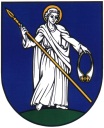 		Ohlasovňa pobytovSÚHLAS S PRIHLÁSENÍM NA TRVALÝ/PRECHODNÝ POBYTMeno, priezvisko:.........................................................................................................................Adresa trvalého pobytu:...............................................................................................................Doklad totožnosti:..................................................Dátum narodenia:...........................................................UDEĽUJEM SÚHLAS S PRIHLÁSENÍM OSOBY NA TRVALÝ/PRECHODNÝ POBYTMeno a priezvisko:......................................................................................................................Dátum narodenia:..................................................Prihlásenie na adresu:..................................................................................................................V...................................dňa ...................................                                                                                                ......................................................                                                                                                        Notársky overený podpis Súhlasím so spracovaním uvedených osobných údajov v zmysle zákona č. 18/2018 Z. z. o ochrane osobných údajov a o zmene a doplnení niektorých zákonov v znení neskorších predpisov na účel spracovania tohto ohlásenia v rozsahu poskytnutých údajov.